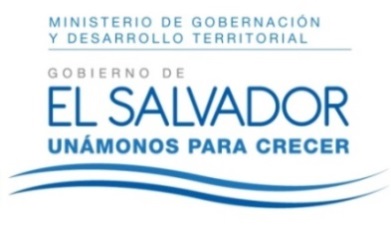 RESOLUCIÓN NÚMERO SETENTA Y SEIS. NÚMERO CORRELATIVO MIGOBDT-2017-0083. UNIDAD DE ACCESO A LA INFORMACIÓN DEL MINISTERIO DE GOBERNACIÓN Y DESARROLLO TERRITORIAL. San Salvador, a las diez horas y dos minutos del seis de junio de dos mil diecisiete CONSIDERANDO: I. Que habiéndose presentado solicitud a la Unidad de Acceso a la Información de esta Secretaria de Estado por: ---------------------------------------------------. En la cual requiere: “1. Proceso de licitación y adjudicación de contrato "Servicio de consultoría para proyecto de formación de marinos mercantes" de 2016 (MG-54/2016 y MG-55/2016 respectivamente) y su respectiva prórroga dada en 2017 (MG-17/2017 y MG-018/2017.) 2. Copia de acta de evaluación y adjudicación de dichos contratos, así como copia del respectivo contrato. Asimismo, nombre y cargos de las personas que integraron la comisión evaluadora para este proceso. 3. Currículum completo de las personas ganadoras del contrato, como de las otras personas participantes en este concurso.” II. Que la referida solicitud cumple con todos los requisitos establecidos en el artículo 66 de la Ley de Acceso a la Información Pública (LAIP) y  el artículo 50 del Reglamento de la Ley antes citada, asimismo, la información solicitada no se encuentra entre las excepciones enumeradas en los artículos 19 la Ley. III. Conforme artículo 70 de la LAIP, se trasladó la solicitud a la  unidad administrativa que la pueda poseer, Unidad  de Atención a Veterano y Excombatientes, la que remito los documentos en versiones públicas, con base al artículo 30 de la citada normativa, a su vez, manifiesta: “(…) se aclara que la Unidad de Adquisiciones y Contrataciones Institucional no ha tramitado ninguna prórroga a los referidos contratos.  – Es importante resaltar que la información tachada en la documentación proporcionada, no se puede revelar en cumplimiento a lo establecido en la Ley de Acceso a la Información Pública, por tratarse de información confidencial, según el Art. 24, literal a), b), y c), que  establecen: Es información confidencial: a) la referente al derecho a la intimidad personal y familiar, al honor  y a la propia imagen…; b) La entregada con tal carácter por los particulares a los entes obligados…; c) los datos personales que requieran el consentimiento de los individuos para su difusión” POR TANTO, conforme a los Arts. 1, 2, 18 y 86 inc. 3° de la Constitución de Republica, los Arts. 2, 6, 7, 9, 24, 30, 31, 50, y 72 de la Ley de Acceso a la Información Pública, esta dependencia, RESUELVE: 1° CONCEDER el acceso a la información solicitada.  2° Entréguese versión publica de la información por las razones expuestas en el Considerando III) de la presente. 3° Remítase la presente por medio señalada para tal efecto. NOTIFÍQUESE. JENNI VANESSA QUINTANILLA GARCÍAOFICIAL DE INFORMACIÓN AD-HONOREMMINISTERIO DE GOBERNACIÓN Y DESARROLLO TERRITORIALREPÚBLICA DE EL SALVADOR, AMÉRICA CENTRALMINISTERIO DE GOBERNACIÓN Y DESARROLLO TERRITORIALREPÚBLICA DE EL SALVADOR, AMÉRICA CENTRALMINISTERIO DE GOBERNACIÓN Y DESARROLLO TERRITORIALREPÚBLICA DE EL SALVADOR, AMÉRICA CENTRAL